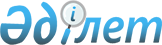 Об утверждении коэффициентов зонирования, учитывающих месторасположение объекта налогообложения в населенных пунктах Павлодарского районаПостановление акимата Павлодарского района Павлодарской области от 27 ноября 2020 года № 429/11. Зарегистрировано Департаментом юстиции Павлодарской области 7 декабря 2020 года № 7077
      В соответствии с пунктом 6 статьи 529 Кодекса Республики Казахстан от 25 декабря 2017 года "О налогах и других обязательных платежах в бюджет" (Налоговый кодекс), статьей 31 Закона Республики Казахстан от 23 января 2001 года "О местном государственном управлении и самоуправлении в Республике Казахстан", акимат Павлодарского района ПОСТАНОВЛЯЕТ:
      1. Утвердить коэффициенты зонирования, учитывающие месторасположение объекта налогообложения в населенных пунктах Павлодарского района.
      2. Контроль за исполнением настоящего постановления возложить на курирующего заместителя акима района.
      3. Настоящее постановление вводится в действие с 1 января 2021 года. Коэффициенты зонирования, учитывающие месторасположение объекта
налогообложения в населенных пунктах Павлодарского района
					© 2012. РГП на ПХВ «Институт законодательства и правовой информации Республики Казахстан» Министерства юстиции Республики Казахстан
				
      Аким Павлодарского района 

Ж. Шугаев

      СОГЛАСОВАНО

      Руководитель республиканского

      государственного учреждения "Управление

      государственных доходов по

      Павлодарскому району Департамента

      государственных доходов по

      Павлодарской области Комитета государственных доходов

      Министерства финансов Республики Казахстан"

Л. Ишанова

      "27" ноября 2020 года
Утверждены
постановлением акимата
Павлодарского района
от 27 ноября 2020 года
№ 429/11
№ п/п
Месторасположение объекта налогообложения
Коэффициент зонирования
Григорьевский сельский округ
1
село Набережное
1,95
2
село Жана кала
1,95
Ефремовский сельский округ
3
село Ефремовка
1,95
4
село Даниловка
0,85
Зангарский сельский округ
5
село Зангар
1,85
6
село Коряковка
1,85
Заринский сельский округ
7
село Заря
1,95
8
село Бирлик
1,50
9
село Жертумсык
1,50
10
село Подстепное
1,30
Кенесский сельский округ
11
село Новоямышево
1,95
12
село Айтім
1,90
13
село Каратогай
1,85
сельский округ Кемеңгер
14
село Кемеңгер
1,95
15
станция Красноармейка 
1,40
16
село Шанды
1,60
Луганский сельский округ
17
село Луганск
1,90
18
село Аккудык
1,85
19
село Богдановка
1,80
Мичуринский сельский округ
20
село Мичурино
1,95
21
село Үміт апа
1,80
22
село Госплемстанция
1,95
село Ольгинка
23
село Ольгинка
1,95
Рождественский сельский округ
24
село Розовка
1,95
25
село Рождественка
1,95
26
село Максимовка
1,10
Чернорецкий сельский округ
27
село Чернорецк
1,95
28
село Достык
1,75
29
село Караколь
1,80
30
село Пресное
1,85
Черноярский сельский округ
31
село Новочерноярка
2,05
32
село Сычевка
1,85
33
село Черноярка
1,60
Шакатский сельский округ
34
село Шакат
1,95
35
село Заозерное
1,50
36
село Коктобе
1,40
37
село Толыбай
1,50
38
село Маралды
1,95